03.10.201803.10.2018 tarihinde Turizm ve Seyahat Hizmetleri Programı 1. Sınıf öğrencileri ile tanışma kahvaltısı düzenlendi. Programa yeni kayıt olan öğrencilerin bölüm hocaları ve birbiri ile olan iletişimini güçlendirmek için bölüm hocaları Dr. Öğr. Üyesi Ayşe Sünnetçioğlu ve Öğr. Gör. Dr. Mehtap Türkan ile 1. Sınıf öğrencileri kahvaltıda bir araya geldi.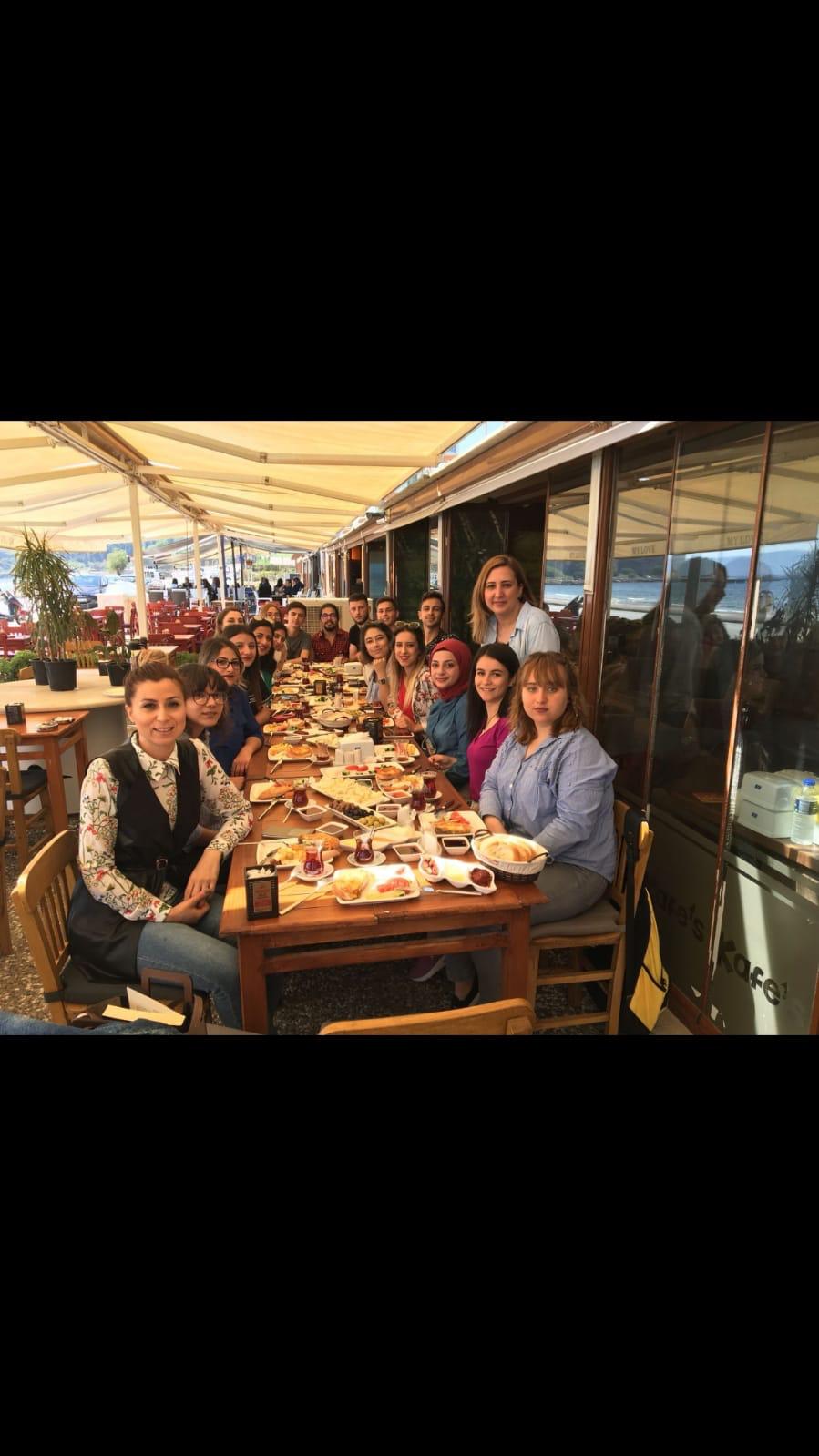 